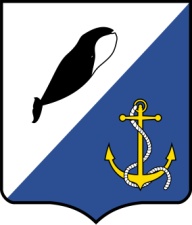 АДМИНИСТРАЦИЯ ПРОВИДЕНСКОГО ГОРОДСКОГО ОКРУГАПРОТОКОЛ № 03заседания Единой комиссии по соблюдению требований к служебному поведению муниципальных служащих Провиденского городского округаи урегулированию конфликта интересовот 11 октября 2021 г.						                   п.г.т. ПровиденияКомиссия, сформированная распоряжением главы Администрации Провиденского городского округа от 07 июля 2021 г. № 224 «О составе Единой комиссии по соблюдению требований к служебному поведению муниципальных служащих органов местного самоуправления Провиденского городского округа и урегулированию конфликта интересов», в составе:Повестка дня:Рассмоторение Национального плана противодействия коррупции на 2021-2024 годы, утверждённого Указом Президента Российской Федерации от 16 августа 2021 года № 478.Внесение изменений в План мероприятий по противодействию коррупции с учётом положений Указа Президента РФ.Утверждение Плана работы Единой комиссии на 2022 год. Слушали:Рекуна Д.В. – председателя комиссии, который сообщил, что на заседании присутствуют 8 членов комиссии из 9.Комиссия решила:На основании Положения о единой комиссии по соблюдению требований к служебному поведению муниципальных служащих органов местного самоуправления Провиденского городского округа и урегулированию конфликта интересов, утверждённого  постановлением Администрации Провиденского городского округа от 28.04.2016 г. № 111, считать заседание комиссии правомочным.Слушали:Рекуна Д.В. – председателя комиссии, который: Предложил ознакомиться членам комиссии с  новым четырёхлетним Национальным планом противодействия коррупции, утверждённным Указом Президента РФ 16 августа текущего года, который содержит перечень мероприятий по предупреждению и противодействию коррупции, минимизации и ликвидации ее последствий;Предложил внести изменения в существующий План мероприятий по противодействию коррупции;Утвердить Плана работы Единой комиссии на 2022 год.Выступили:Все члены комиссии единогласно высказались в необходимости внесения изменений в План мероприятий, утверждённый постановлением Администрации Провиденского городского округа 09 января 2020 г. № 01.Комиссия решила:Принять к сведению Национальный план противодействия коррупции на 2021-2024 годы, утверждённый Указом Президента Российской Федерации от 16 августа 2021 года № 478. В связи стем, что Указом Президента Российской Федерации от 16.08.2021 № 478 «О национальном плане противодействия коррупции на 2021 – 2024 годы» (далее – Указ) были даны рекомендации по обеспечению включения в антикоррупционные программы мероприятий, предусмотренных настоящим Указом, внести изменения в План мероприятий муниципальной программы «Профилактика и противодействие коррупции в органах местного самоуправления Провиденского городского округа» на 2021-2023 годы, утверждённый постановлением Администрации Провиденского городского округа от 09.01.2020 г. № 01 (в редакции постановления от 14.07.2021 г. № 275). Срок – 15.10.2021 года.Утвердить Плана работы Единой комиссии на 2022 год.Разместить План работы Единой комиссии на 2022 год, настоящий протокол заседания Единой комиссии по соблюдению требований к служебному поведению муниципальных служащих Провиденского городского округа и урегулированию конфликта интересов в информационно-телекоммуникационной сети «Интернет» на официальном сайте Провиденского городского округа (раздел «Противодействие коррупции», подраздел «Единая комиссия»).№ п/пФамилия, имя, отчествоДолжностьПримечания1234Председатель комиссии:1Рекун Даниил Викторович- заместитель главы администрации Провиденского городского округа, начальник организационно-правового Управления- лицо, ответственное за профилактику и противодействие коррупции в органах местного самоуправления Провиденского городского округаЗаместитель Председателя комиссии:Заместитель Председателя комиссии:Заместитель Председателя комиссии:Заместитель Председателя комиссии:2Веденьева Татьяна Григорьевна- заместитель главы администрации Провиденского городского округа, начальник Управления финансов, экономики и имущественных отношений- лицо, замещающее должность муниципальной службыСекретарь комиссии:Секретарь комиссии:Секретарь комиссии:Секретарь комиссии:3Красикова Елена Алексеевна- заместитель начальника организационно-правового управления - лицо, замещающее должность муниципальной службыЧлены комиссии:Члены комиссии:Члены комиссии:Члены комиссии:4Якубова Наталья Викторовна- директор муниципального автономного учреждения «Централизованная библиотечная система Провиденского городского округа»- член Общественной палаты Чукотского автономного округа5Церенова Виктория Леонидовна- заместитель директора муниципального бюджетного общеобразовательного учреждения «Школа-интернат среднего общего образования поселка Провидения»
(МБОУ «Ш-ИСОО п. Провидения»)- представитель образовательного учреждения6Сторчак Елена Владимировна- заместитель директора по воспитательной работе муниципального бюджетного общеобразовательного учреждения «Школа-интернат среднего общего образования поселка Провидения»
(МБОУ «Ш-ИСОО п. Провидения»)- представитель образовательного учреждения7Альшевская Варвара Николаевна- заместитель главы администрации Провиденского городского округа, начальник Управления социальной политики- лицо, замещающее должность муниципальной службы8Ковалькова Анжелика Викторовна- директор Муниципального автономного учреждения «Центр культуры и досуга Провиденского городского округа»- представитель учреждения культурыПредседатель комиссииЗаместитель Председателя комиссииРекун Д.В.Веденьева Т.Г.Секретарь комиссииКрасикова Е.А.Члены комиссии:Якубова Н.В.Церенова В.Л.Сторчак Е.В.Ковалькова А.В.Альшевская В.Н.